CCOVID‑19 Response and Economic Recovery Omnibus Act 2020Portfolio:PremierAgency:Department of the Premier and CabinetCOVID‑19 Response and Economic Recovery Omnibus Act 20202020/03411 Sep 2020Pt. 1: 11 Sep 2020 (see s. 2(a));Act other than Pt. 1: 12 Sep 2020 (see s. 2(b))Aboriginal Cultural Heritage Act 2021 s. 3472021/02722 Dec 2021The amendment will not come into operation because the section it sought to amend ceased on 31 Dec 2022 before the amendment purported to come into operation (see SL 2021/196 cl. 2)Postponement of provisions — 		COVID‑19 Response and Economic Recovery Omnibus Act 2020 Postponement 		Proclamation 2021 	(see Gazette 3 Dec 2021 p. 5290)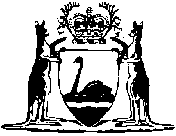 